        LEROY MERLIN POLSKA SP. Z O.O. 1.03.2014-BEZT.LEROY MERLIN POLSKA  Sp. z o.o.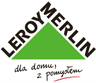 Krasne 20a     	36-007 Krasne k. Rzeszowa KRZYŚ Sklep Papierniczy 10.01.2014-31.12.2014 ( kont.)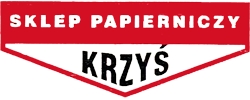    	35-068 Rzeszów, ul. Grunwaldzka 7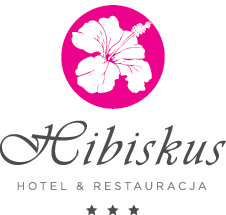            Hotel & Restauracja HibiskusZarzecze 19 k. Boguchwały            36-040 BoguchwałaFantazja 02.01.2014-31.12.2014 ( kont.) 	Centra zabaw Fantazja
Regionalne Centrum Widowiskowo Sportowe
35-045 Rzeszów, ul. Podpromie 10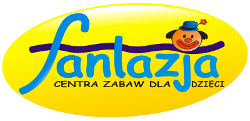 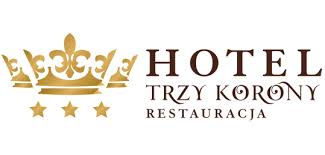          Hotel i Restauracja ” Trzy Korony” 
Rudna Mała 2c, 
36-060 Głogów Małopolski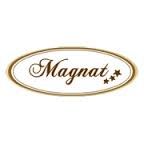 Hotel Magnat ul. Długa36-060  Głogów MałopolskiSalon Optyczny BOOS 01.02.2014-31.12.2015		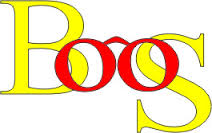       SALON OPTYCZNYul. ks. Dymnickiego 1 
           35-060 RzeszówPrzedsiębiorstwo Wielobranżowe „ RESTAN” 10.02.2014-BEZT.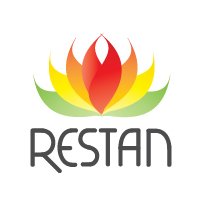 Przedsiębiorstwo Wielobranżowe „ RESTAN”  Stanek RemigiuszLutoryż  420
36-040 BoguchwałaRzeszowski Klub Wysokogórski 20.09.2013-BEZT.F.H.U. PIPPO	28.10.2013-BEZT.Dodatkowo zniżki na basenach i w Domach Kultury